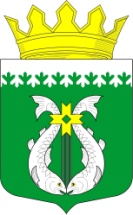 РОССИЙСКАЯ ФЕДЕРАЦИЯРЕСПУБЛИКА  КАРЕЛИЯАДМИНИСТРАЦИЯМУНИЦИПАЛЬНОГО ОБРАЗОВАНИЯ "СУОЯРВСКИЙ РАЙОН"ПОСТАНОВЛЕНИЕ10.02.2021				                                                                       № 102Об утверждении карты комплаенс-рисков нарушения антимонопольного законодательства, плана мероприятий по снижению рисков нарушения антимонопольного законодательства на 2021 годВ целях реализации Указа Президента Российской Федерации от 27 декабря 2017 года № 618 «Об основных направлениях государственной политики по развитию конкуренции», положения об организации системы внутреннего обеспечения соответствия требованиям антимонопольного законодательства в Администрации муниципального образования «Суоярвский район», утверждённого постановлением администрации муниципального образования «Суоярвский район» от 28.03.2019 № 214:  1. Утвердить карту комплаенс-рисков нарушения антимонопольного законодательства в Администрации муниципального образования «Суоярвский район»  на 2021 год (приложение № 1).2. Утвердить План мероприятий по снижению рисков нарушения антимонопольного законодательства в Администрации муниципального образования «Суоярвский район»  на 2021 год (приложение № 2).          3. Утвердить ключевые показатели эффективности реализации мероприятий антимонопольного комплаенса в Администрации муниципального образования «Суоярвский район» на 2021 год (приложение № 3).         4. Опубликовать постановление на официальном сайте Суоярвского муниципального района в информационно – телекоммуникационной сети «Интернет».         5. Контроль  за исполнением настоящего постановления оставляю за собой.Глава Администрации 								 Р.В. ПетровРазослать: Дело, отделы Администрации, МКУ ЦИХО, МКУ «ЦУМИ и ЗР Суоярвского района»                                                                                                                                                                                                                                Приложение №1                                                                                                                                                                     к постановлению администрации                                                                                                                                                                          муниципального образования                                                                                                                                                                                         «Суоярвский район»                                                                                                                                                                                     от 10.02.2021 № 102Карта комплаенс-рисков нарушения антимонопольного законодательствав Администрации муниципального образования «Суоярвский район»  на 2021 год                                                                                                                                          Приложение №2                                                                                                                                                                     к постановлению администрации                                                                                                                                                                          муниципального образования                                                                                                                                                                                         «Суоярвский район»                                                                                                                                                                                     от 10.02.2021  №102   План мероприятий по снижению рисков нарушения антимонопольного законодательства в Администрации муниципального образования «Суоярвский район» на 2021 год                                                                                                                                                                                                   Приложение №3                                                                                                                                                                     к постановлению администрации                                                                                                                                                                          муниципального образования                                                                                                                                                                                         «Суоярвский район»                                                                                                                                                                                     от 10.02.2021  № 102Ключевые показатели эффективности реализации мероприятий антимонопольного комплаенса в Администрации муниципального образования «Суоярвский район» на 2021 год№ п/пВыявленные рискиОписание рисковПричины возникновения рисковУровень рискаНаличие (отсутствие) остаточных рисковВероятность повторного возникновения рисков1.Нарушение антимонопольного законодательства в принятых нормативных правовых актах Администрации МО «Суоярвский район».Подготовка, согласованиеи утверждение нормативныхправовых актов, содержащихнормы, противоречащиетребованиям антимонопольного законодательства.1.Издание и согласование правовых актов, положений, которые могут привести к ограничению деятельности хозяйствующих субъектов, недопущению, ограничению, устранению конкуренции.2.Ошибочное толкование норм права.3.Недостаточная проработка проектов               правовых актов.НизкийОтсутствиеНизкая2.Нарушение антимонопольного законодательствапри осуществлении закупок , товаров, работ, услуг для обеспечения муниципальныхнужд.Заключение контрактов неконкурентным способом. Включение в описание объекта закупки требований, влекущих за собой ограничение количества участников закупки; нарушение порядка определения и обоснования НМЦК.1.При формировании технических заданий и документации о закупах установление требований к товарам, работам, услугам, которые могут привести к ограничению конкуренции.ВысокийОтсутствиеНизкая3.Нарушение антимонопольного законодательства при подготовке ответов на обращения физических и юридических лиц.1.Предоставление субъектам доступа к информации в приоритетном порядке.2.Несоблюдение сроковподготовки ответов  на  обращения  физических и юридических лиц.3. Принятие решений,влекущих нарушение норм антимонопольного законодательства1.Недостаточный уровень внутреннего контроля.2. Высокая нагрузка на специалистов.3.Непринятие мер по исключению конфликта интересов.НизкийОтсутствиеНизкая4.Нарушение антимонопольного законодательства при  предоставлении муниципальных услуг.1.Необоснованноепринятие  решения оботказе в предоставлении муниципальной услуги при отсутствии оснований для отказа. 2.Принятие решения о предоставлении муниципальнойуслуги при  наличии оснований для отказа в её предоставлении.3.Принятие необоснованных решений.4. Нарушение сроков и процедуры предоставления муниципальных услуг, установленных административными регламентами.5. Истребование документов от физических  и  юридических  лиц,  не предусмотренных нормативно- правовыми документами.1.Ошибочный анализ информации (документов).2. Неполная   или искажённая информация от заявителя.3. Технический сбой при приёме документов в электронном виде.4. Несоблюдение установленных порядков оказания муниципальных услуг.5. Недостаточный уровень внутреннего контроля.7.Отсутствие мониторинга актуальности административныхрегламентов.НизкийОтсутствиеНизкая№п/п            Мероприятия по минимизации и устранению                                     комплаенс-рисков     Ответственные        исполнители     Срок исполнения                 Планируемый                       результат1.Анализ действующих нормативных правовыхактов Администрации на предмет их соответствия антимонопольному законодательствуЮридический отдел Администрации МО «Суоярвский район»В течении годаСокращение вероятности наступления комплаенс-рисков, недопущение нарушений антимонопольного законодательства2.Информирование работников администрации об основных положениях антимонопольного законодательстваЮридический отдел Администрации МО «Суоярвский район»Один раз в кварталСоблюдение требований антимонопольного законодательства работниками администрации при выполнении должностных обязанностей3.Анализ проектов контрактов при осуществлении закупок, товаров,  работ, услуг для обеспечения муниицпальных нужд на предмет их соответствия антимонопольному законодательствуМКУ «ЦИХО»,Юридический отдел Администрации МО «Суоярвский район»Один раз в кварталСокращение вероятности наступления комплаенс-рисков, недопущение нарушений антимонопольного законодательства4.Информирование работников контрактной службы об ответственности за несоблюдение антимонопольного законодательстваМКУ «ЦИХО»,Юридический отдел Администрации МО «Суоярвский район»Один раз в кварталСоблюдение требований антимонопольного законодательства работниками администрации при выполнении должностных обязанностей5.Усиление внутреннего контроля за подготовкой ответов на обращения физических и юридических лиц, анализ выявленных нарушений.Контроль за соблюдением сроков ответов на обращения;оперативное доведение поступивших обращений до исполнителей.Ответственные специалисты Администрации МО «Суоярвский район»В течении годаСоблюдение требований антимонопольного законодательства работниками администрации при выполнении должностных обязанностей.№п/пНаименование показателяЗначение целевогопоказателя1.Коэффициент снижения количества нарушений антимонопольного законодательства состороны Администрации муниципального образования «Суоярвский район».100%2.Доля нормативных правовых актов, разработчиком которых являетсяАдминистрации муниципального образования «Суоярвский район», в которых выявлены риски нарушения антимонопольного законодательства.не более 5 %3.Доля сотрудников, с которыми были проведены обучающие мероприятия поантимонопольному законодательству и антимонопольному комплаенсу.не менее 30%